Inquiry DescriptionStructure of the Inquiry Staging the Compelling Question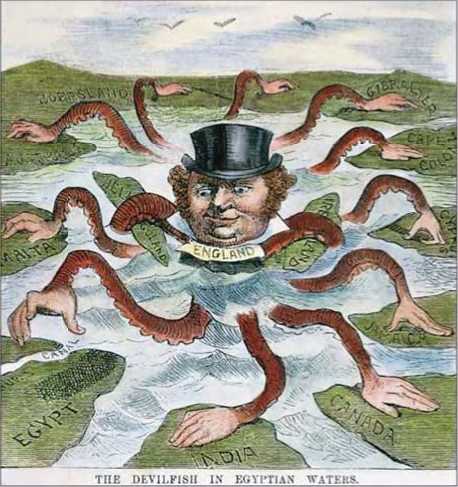 Supporting Documents 1The White Man’s BurdenTake up the White Man’s burden—Send forth the best ye breed—Go send your sons to exileTo serve your captives' needTo wait in heavy harnessOn fluttered folk and wild—Your new-caught, sullen peoples,Half devil and half childTake up the White Man’s burdenIn patience to abideTo veil the threat of terrorAnd check the show of pride;By open speech and simpleAn hundred times made plainTo seek another’s profitAnd work another’s gainTake up the White Man’s burden—And reap his old reward:The blame of those ye betterThe hate of those ye guard—The cry of hosts ye humour(Ah slowly) to the light:"Why brought ye us from bondage,“Our loved Egyptian night?”Take up the White Man’s burden-Have done with childish days-The lightly proffered laurel,The easy, ungrudged praise.Comes now, to search your manhoodThrough all the thankless years,Cold-edged with dear-bought wisdom,The judgment of your peers!Source: Rudyard Kipling, “The White Man’s Burden: The United States & The Philippine Islands, 1899.” Rudyard Kipling’s Verse: Definitive Edition (Garden City, New York: Doubleday, 1929).READING 1Up to our own day American history has been in a large degree the history of the colonization of the Great West....The frontier is the line of the most rapid and effective Americanization....The frontier promoted the formation of a composite nationality for the American people....The legislation which most developed the powers of the national government, and played the largest part in its activity, was conditioned on the frontier....The pioneer needed the goods of the coast, and so the grand series of internal improvements and railroad legislation began, with potent nationalizing effects....But the most important effect of the frontier has been the promotion of democracy here and in Europe. As has been indicated, the frontier is productive of individualism....It produces antipathy to control, and particularly to any direct control....The frontier states that came into the Union in the first quarter of a century of its existence came in with democratic suffrage provisions, and had reactive effects of the highest importance upon the older states....To the frontier the American intellect owes its striking characteristics. That coarseness and strength combined with acuteness and inquisitiveness; that practical, inventive turn of mind, quick to find expedients....What the Mediterranean Sea was to the Greeks, breaking the bond of custom, offering new experiences, calling out new institutions and activities, that, and more, the ever retreating frontier has been to the United States directly, and to the nations of Europe more remotely. And now, four centuries from the discovery of America, at the end of a hundred years of life under the Constitution, the frontier has gone, and with its going has closed the first period of American history.Frederick Jackson Turner, "The Significance of the Frontier in American History," 1893READING 2The two great needs of mankind, that all men may be lifted into the light of the highest Christian civilization, are, first, a pure, spiritual Christianity, and, second, civil liberty....It follows then, that the Anglo-Saxon, as the great representative of these two ideas, the depository of these two great blessings, sustains peculiar relations to the world's future, is divinely commissioned to be, in a peculiar sense, his brother's keeper.Josiah Strong, 1885READING 3God has not been preparing the English-speaking and Teutonic peoples for a thousand years for nothing but vain and idle self-admiration. No....He has made us adept in government that we may administer government among savage and senile peoples....He has marked the American people as His chosen nation to finally lead in the redemption of the world.Senator Albert J. Beveridge, 1900READING 12If we seek merely swollen, slothful ease and ignoble peace, if we shrink from the hard contests where men must win at the hazard of their lives and at the risk of all they hold dear, then bolder and stronger peoples will pass us by, and will win for themselves the domination of the world.Theodore Roosevelt, 1900READING 13There is a homely adage which runs, "Speak softly and carry a big stick; you will go far." If the American nation will speak softly and yet build and keep at a pitch of the highest training a thoroughly efficient navy, the Monroe Doctrine will go far.Theodore Roosevelt, 1901READING 14It is not true that the United States feels any land hunger or entertains any projects as regards the other nations of the Western Hemisphere save such as are for their welfare. All that this country desires is to see the neighboring countries stable, orderly and prosperous....Chronic wrongdoing, or an impotence which results in a general loosening of the ties of civilized society, may in America, as elsewhere, ultimately require intervention...[and] force the United States, however reluctantly, in flagrant cases of such wrongdoing or impotence, to the exercise of an internal police power.Roosevelt Corollary to the Monroe Doctrine, 1904Supporting Documents 2READING 4The West Indies drift toward us, the Republic of Mexico hardly longer has an independent life....With the completion of the Panama Canal all Central American will become part of our system. We have expanded into Asia, we have attracted the fragments of the Spanish dominions, and reaching out into China we have checked the advance of Russia and Germany....The United States will outweigh any single empire....The whole world will pay her tribute.Brooks Adams, 1902READING 5I transmit to the Senate...the annexation of the Dominican Republic to the United States....I feel an unusual anxiety for the ratification of this treaty, because I believe it will rebound greatly to the glory of the two countries interested, to civilization, and to the extirpation of the institution of slavery....The acquisition of the Dominican Republic is desirable because of its geographical position. It commands the entrance to the Caribbean Sea and the Isthmus transit of commerce. It possesses the richest soil, best and most capacious harbors, most salubrious climate, and the most valuable products of the forest, mine, and soil of any of the West Indian Islands.President Grant, 1870, on a treaty of annexation of the Dominican RepublicREADING 6The island of San Domingo, situated in tropical waters, and occupied by another race, of another color, never can become a permanent possession of the United States. You may seize it by force of arms or by diplomacy, where a naval squadron does more than the minister, but the enforced jurisdiction cannot endure. Already by a higher statute is that island set part to the colored race....I protect against this legislation as another stage in a drama of blood. I protest against it in the name of Justice outraged by violence, in the name of Humanity insulted, in the name of the weak trodden down, in the name of Peace imperiled, and in the name of the African race, whose first effort at Independence is rudely assailed.Senator Charles Sumner's response, 1870READING 7First. In the cause of humanity and to put an end to the barbarities, bloodshed, starvation, and horrible miseries now existing there [in Cuba], and which the parties to the conflict are either unable or unwilling to stop or mitigate....Second. We owe it to our citizens in Cuba to afford them that protection and indemnity for life and property....Third. The right to intervene may be justified by the very serious injury to the commerce, trade, and business of our people and by the wanton destruction of property and devastation of the island.President McKinley's call for war against Spain, 1898READING 8When next I realized that the Philippines had dropped into our laps I confess I did not know what to do with them....I walked the floor of the White House night after night until midnight; and I am not ashamed to tell you, gentlemen, that I went down on my knees and prayed Almighty God for light and guidance....And one night late it came to me this way....(1) that we could not give them back to Spain--that would be cowardly and dishonorable;(2) That we could not turn them over to France or Germany--our commercial rivals in the Orient--that would be bad business and discreditable;(3) That we could not leave them to themselves--they were unfit for self-government--and they would soon have anarchy and misrule worse than Spain's war;(4) That there was nothing left for us to do but to take them all, and to educate the Filipinos, and uplift and civilize and Christianize them as our fellow men for whom Christ also died.President McKinley on the PhilippinesREADING 9Thus...duty and interest alike, duty of the highest kind and interest of the highest and best kind, impose upon us the retention of the Philippines, the development of the islands, and the expansion of our Eastern commerce.Henry Cabot LodgeREADING 10The opposition tells us that we ought not to govern a people without their consent. I answer, the rule of liberty that all just government derives its authority from the consent of the governed, applies only to those who are capable of self-government. We govern the Indians without their consent; we govern the territories without their consent; we govern our children without their consent. I answer, would not the natives of the Philippines prefer the just, humane, civilizing government of the Republic to the savage, bloody rule of pillage and extortion from which we have rescued them?Senator Albert J. Beveridge, 1900Annexing Hawaii: The Real Story1998 marks the 100th anniversary of the annexation of the Hawai'ian Islands by the United States. The centennial celebrations should not overlook the true nature of the acquisition or the annexation's effect on the peoples indigenous to the Hawaiian islands. The true story behind the annexation of the islands reflects the imperialist nature of the U.S. government at the turn of the previous century and exemplifies the effect of imperialism on indigenous peoples all over the world.One of the major proponents for the acquisition of the Hawaiian islands, and the imperialist philosophy in general, was Theodore Roosevelt, who was Assistant Secretary of the U.S. Navy. The Hawaiian islands, located in the center of the Pacific, provided a strategic location for a U.S. military base and would help to establish the U.S. as a world superpower.Annexation was primarily pursued though reciprocity The establishment of the sugar trade with the Hawaiian islands created a situation of economic dependence and the indigenous Hawaiian people were intuitively fearful of the sugar trade leading to annexation. In order to counter any sort of native resistance, the `Bayonet Constitution' was established, stripping the Hawaiian King of his powers and effectively diminishing democracy in the Hawaiian Islands and the indigenous community.Native resistance, led by Robert Wilcox, attempted to set up a native republic in the stead of the imposed Bayonet Constitution. These efforts resulting in the creation of a U.S. bill to cancel the islands privileged status in the sugar trade, plunging the islands into a depression. Following negotiations, the U.S. agreed to resume sugar trade in return for acquinng the islands as a protectorate.Ultimately, annexation was achieved due to the perceived threat of the Japanese invasion. Waves of Japanese came to the islands in increasing numbers to work in the sugar trade. U.S. military leaders feared potential Japanese occupation of the islands and created a strategic naval base in the center of the Pacific. This provided enough fuel in Congress to pass annexation legislation, in order to save themselves from the perceived "threat of the Asiatics." Hawaii was annexed in 1898.Hawaiian protests immediately followed the annexation of the islands and U.S. actions were denounced as an "act of war." Ultimately, by establishing a government without the consent of the governed and by denying the indigenous peoples a political voice or vote, the cry went out that the annexation of the Hawaiian islands was the ultimate subversion of democracy.Article copyright Cultural Survival, Inc.Causes, Effects, Modern Impact of Imperialism in CubaBackground: On April 25, 1898 the United States declared war on Spain following the sinking of the Battleship Maine in Havana harbor on February 15, 1898. Spain and United were fighting over Cuba. The war ended with the signing of the Treaty of Paris on December 10, 1898. As a result Spain lost its control over the remains of its overseas empire. The United States then took over cuba using them for resources. 3 Causes from Cuban Perspective: 1} Many Cubans have died due to the Spanish American War. 2} Cuban people have been forced to work in slave like conditions. 3} Cubans are living the life that they want to. 3 Causes from U.S. Perspective: 1} US wanted Cuban sugar, tobacco, and iron industries. 2} US wanted to establish more of their properties. 3} US wanted more people to work in their factories so that US can earn more money. 3 Effects from Cuban Perspective: 1} Their normal trade with western countries was blocked. 2} After the U.S imperialised Cuba, Cuba gained independence from spain because United States freed them from Spain. 3} Cuban Imperialism caused us growth of factories, but at end many Cubans died because of slave-like conditions. 3 Effects from U.S. Perspective: 1} Used it for raw materials 2} U.S. got a Naval Base in Cuba. 3} U.S. Got more places close to Cuba as a result from imperializing Cuba. 3 Modern Impacts 1} Since 1961, the official U.S. policy toward Cuba has been two-pronged: economic embargo and diplomatic isolation. 2}Successive U.S. administrations have employed tough measures against Cuba, including prolonged economic sanctions and designation of Cuba as a State Sponsor of Terrorism, 3}Despite stirrings of U.S. economic interest in Cuba and some policy softening under President Barack Obama, experts say that normalization of bilateral relations is unlikely in the near to medium term.Effects of Imperialism on the Philippines Imperialism, Open Door Policy in ChinaAmerican trade with China increased in the 1890s. The United States had long demanded an Open Door Policy for trading in China, which was weak, in order to prevent other powers from carving up China among them. But France, Russia, Britain, and Japan bit off pieces for themselves by annexation or by establishing spheres of influence, where they exercised economic privileges.As its rivals made gains, the United States feared it would be excluded from all trade in China. In 1899 Secretary of State John Hay sent the European powers and Japan a series of “Open Door Notes,” requesting agreement on three points. First, each power would respect the trading rights of the others within each nation's sphere of influence; second, Chinese officials would collect import duties; and third, no nation would discriminate against the others in matters of harbor duties or railroad rates within each sphere of influence. Hay declared the principles accepted, inaccurately, since Russia and later Japan disagreed.Not all the Chinese welcomed Western penetration of their culture. In 1900 the Boxer Uprising broke out in China. The Boxers—a sect of Chinese nationalists who opposed foreign influence in China—rose up against foreign traders, officials, and missionaries, and massacred many of them. The United States and the European powers intervened with troops and put down the insurrection. The European powers seemed eager to carve up China, but Hay persuaded them to accept compensation to cover their losses. The United States returned part of its compensation to China. The McKinley administration had stopped Europe from carving up China.The quest for an overseas empire in the late 1890s thus led to substantial American gains. The United States annexed Hawaii in 1898, conquered the Philippines and Guam from Spain in 1899, turned Cuba in effect into an American protectorate in 1901, and kept China opened to American traders and missionaries.Meanwhile, in September 1901, an anarchist shot President McKinley, and Vice President Theodore Roosevelt assumed the presidency. The United States now entered the 20th century and an era of reform.Supporting Documents 3Senator Albert Beveridge, pro-expansion abroad campaign speech to the United States Senate, “March of the Flag” (excerpts), 1898Hawaii is ours; Porto Rico is to be ours; at the prayer of her people Cuba finally will be ours; in the islands of the East, even to the gates of Asia, coaling stations are to be ours at the very least; the flag of a liberal government is to float over the Philippines, and may it be the banner that Taylor unfurled in Texas and Fremont carried to the coast.The Opposition tells us that we ought not to govern a people without their consent. I answer, the rule of liberty that all just government derives its authority from the consent of the governed, applies only to those who are capable of self-government. We govern the Indians without their consent, we govern our territories without their consent, we govern our children without their consent. How do they know what our government would be without their consent? Would not the people of the Philippines prefer the just, humane, civilizing government of this Republic to the savage, bloody rule of pillage and extortion from which we have rescued them?...The ocean does not separate us from lands of our duty and desire—the oceans join us, rivers never to be dredged, canals never to be re paired. Steam joins us; electricity joins us—the very elements are in league with our destiny. Cuba not contiguous? Porto Rico not contiguous! Hawaii and the Philippines [not] contiguous! The oceans make them contiguous. And our navy will make them contiguous….And so, while we did not need the territory taken during the past century at the time it was acquired, we do need what we have taken in 1891 and we need it now. The resource and the commerce of the immensely rich dominions will be increased as much as American energy is greater than Spanish sloth.In Cuba, alone, there are 15,000,000 acres of forest unacquainted with the ax, exhaustless mines of iron, priceless deposits of manganese, millions of dollars' worth of which we must buy, to-day, from the Black Sea districts. There are millions of acres yet unexplored.The resources of Porto Rico have only been trifled with. The riches of` the Philippines have hardly been touched by the finger-tips of modern methods. And they produce what we consume, and consume what we produce—the very predestination of reciprocity—a reciprocity "not made with hands, eternal in the heavens." They sell hemp, sugar, cocoanuts, fruits of the tropics, timber of price like mahogany; they buy flour, clothing, tools, implements, machinery and all that we can raise and make. Their trade will be ours in time. Do you indorse that policy with your vote?Cuba is as large as Pennsylvania, and is the richest spot on the globe. Hawaii is as large as New Jersey; Porto Rico half as large as Hawaii; the Philippines larger than all New England, New York, New Jersey and Delaware combined. Together they are larger than the British Isles, larger than France, larger than Germany, larger than Japan….There are so many real things to be done—canals to be dug, railways to be laid, forests to be felled, cities to be builded, fields to be tilled, markets to be won, ships to be launched, peoples to be saved, civilization to be proclaimed and the Rag of liberty Hung to the eager air of every sea. Is this an hour to waste upon triflers with nature's laws? Is this a season to give our destiny over to word-mongers and prosperity-wreckers? No! It is an hour to remember our duty to our homes. It is a moment to realize the opportunities fate has opened to us. And so is all hour for us to stand by the Government.We can not fly from our world duties; it is ours to execute the purpose of a fate that has driven us to be greater than our small intentions. We can not retreat from any soil where Providence has unfurled our banner; it is ours to save that soil for liberty and civilization.William Jennings Bryan, anti-imperialism speech in Indiana, “Imperialism: Flag of an Empire” (excerpts), 1900[27] Those who would have this nation enter upon a career of empire must consider not only the effect of imperialism on the Filipinos, but they must also calculate its effects upon our own nation. We cannot repudiate the principle of self-government in the Philippines without weakening that principle here.[28] Lincoln said that the safety of this nation was not in its fleets, its armies, or its forts, but in the spirit which prizes liberty as the heritage of all men, in all lands, everywhere, and he warned his countrymen that they could not destroy this spirit without planting the seeds of despotism at their own doors….[32] Our opponents, conscious of the weakness of their cause, seek to confuse imperialism with expansion, and have even dared to claim Jefferson as a supporter of their policy. Jefferson spoke so freely and used language with such precision that no one can be ignorant of his views. On one occasion he declared: “If there be one principle more deeply rooted than any other in the mind of every American, it is that we should have nothing to do with conquest.” And again he said: “Conquest is not in our principles; it is inconsistent with our government.”[33] The forcible annexation of territory to be governed by arbitrary power differs as much from the acquisition of territory to be built up into states as a monarchy differs from a democracy. The democratic party does not oppose expansion when expansion enlarges the area of the republic and incorporates land which can be settled by American citizens, or adds to our population people who are willing to become citizens and are capable of discharging their duties as such.Mark Twain, a collection of anti-imperialism critiques, 1900–1901I left these shores, at Vancouver, a red-hot imperialist. I wanted the American eagle to go screaming into the Pacific. It seemed tiresome and tame for it to content itself with the Rockies. Why not spread its wings over the Phillippines, I asked myself? And I thought it would be a real good thing to doI said to myself, here are a people who have suffered for three centuries. We can make them as free as ourselves, give them a government and country of their own, put a miniature of the American constitution afloat in the Pacific, start a brand new republic to take its place among the free nations of the world. It seemed to me a great task to which had addressed ourselves.But I have thought some more, since then, and I have read carefully the treaty of Paris, and I have seen that we do not intend to free, but to subjugate the people of the Phillippines. We have gone there to conquer, not to redeem. . .It should, it seems to me, be our pleasure and duty to make those people free, and let them deal with their own domestic questions in their own way. And so I am an anti-imperialist. I am opposed to having the eagle put its talons on any other land.Overview        The lasting effects on the Philippines from US imperialism were few, but impacted the country greatly. The US bought the land from Spain after the end of the Spanish American war so that there would be no argument of who owned it. While America owned the Philippines they did many things that would have a combined effect on the country years later. “U.S. administration of the Philippines was always declared to be temporary and aimed to develop institutions that would permit and encourage the eventual establishment of a free and democratic government. Therefore, U.S. officials concentrated on the creation of such practical supports for democratic government as public education, public infrastructure, and a sound legal system… [they] created the tradition of a strong public education system—[which] continues to resonate today.” (US Department of State, Background Note: Philippines, June 3rd 2011) The systems that the US set up and built were presented as things that would help the Philippines create a democratic government. In the long run they did, as was proven after the end of World War II. The Japanese had taken control of the Philippines in the war, but after it ended and General Douglas MacArthur kept his promise to return to the Philippines, the country was left torn and without a government. “Despite the shaken state of the country, the United States and the Philippines decided to move forward with plans for independence. On July 4, 1946, the Philippine Islands became the independent Republic of the Philippines.” (Ibid) So, years after the US had given up control of the Philippines, they had an effect on it, as the education systems and other social programs they set up provided a foundation for a democracy. However, not all the affects were good, as the exact terms of the Philippine’s independence as laid out in the Tydings-McDuffie Act were very strict. “All citizens of the Philippine Islands shall owe allegiance to the United States… recognizes and accepts the supreme authority of and will maintain true faith and allegiance to the United States… Acts affecting currency, coinage, imports, exports, and immigration shall not become law until approved by the President of the United States… Foreign affairs shall be under the direct supervision and control of the United States… All acts passed by the Legislature of the Commonwealth of the Philippine Islands shall be reported to the Congress of the United States.”(Tydings-McDuffie Act, Section 2)The lasting effects of US imperialism on the Philippines were very large, as the US set up and gave the Philippines their independence, but at what cost?